Publicado en  el 17/02/2017 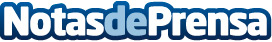 Descuentos en el 44% de los productos de la marca de Ivanka Trump a causa de polémicasSon muchos los centros comerciales que han dejado de vender los artículos de la línea de ropa de Ivanka Trump por las polémicas creadas alrededor de las primeras semanas de su padre como presidente de los Estados Unidos. Datos de contacto:Nota de prensa publicada en: https://www.notasdeprensa.es/descuentos-en-el-44-de-los-productos-de-la Categorias: Internacional Moda Sociedad http://www.notasdeprensa.es